มาตรฐานที่  ๓  กระบวนการจัดการเรียนการสอนที่เน้นนักเรียนเป็นสำคัญ๓.๑ จัดการเรียนรู้ผ่านกระบวนการคิดและปฏิบัติจริงและสามารถนำไปประยุกต์ใช้ในชีวิตประจำวันได้	ข้าพเจ้านางจาฬุพรรณ  เค้าคำ  เป็นครูปฏิบัติการสอนในรายวิชาภาษาอังกฤษพื้นฐาน (อ๒๑๑๐๒) ระดับชั้นมัธยมศึกษาปีที่ ๑ ซึ่งการจัดกิจกรรมการเรียนรู้ตามตัวชี้วัดของหลักสูตรสถานศึกษาที่เน้นให้ผู้เรียนได้เรียนรู้ทักษะทางภาษาอังกฤษโดยผ่านกระบวนการคิด และการฝึกปฏิบัติจริง หรือที่เรียกว่ากระบวนการจัดการเรียนการสอนแบบ Active Learning   ด้วยการจัดทำแผนการจัดการเรียนรู้ที่สามารถนำไปจัดกิจกรรมให้กับผู้เรียนได้จริง เพื่อให้เกิดทักษะทั้ง ๔ ด้านแก่ผู้เรียนแล้วยังนำความรู้ที่ได้ไปปรับใช้ในสถานการณ์ต่างๆในการดำเนินชีวิตประจำวันได้อย่างถูกต้องและมั่นใจ ตลอดจนนำความรู้ที่ได้ไปศึกษาต่อในระดับที่สูงขึ้น
ความต้องการช่วยเหลือ
         - ควรจัดให้มี ห้อง Sound Lab เพื่อให้ผู้เรียนได้มีโอกาสได้ฝึกทักษะทางภาษาได้ครบถ้วนทั้ง ๔ ทักษะ          - ควรปรับปรุงระบบเครือข่าย/สัญญาณอินเทอร์เน็ตในแหล่งเรียนรู้ของผู้เรียนให้มีความเสถียรมากกว่าที่เป็นอยู่ เพื่อครูจะได้นำสื่อเทคโนโลยีมาใช้ในการจัดการเรียนการสอนให้เกิดประสิทธิภาพและประสิทธิผลกับผู้เรียนมากยิ่งขึ้น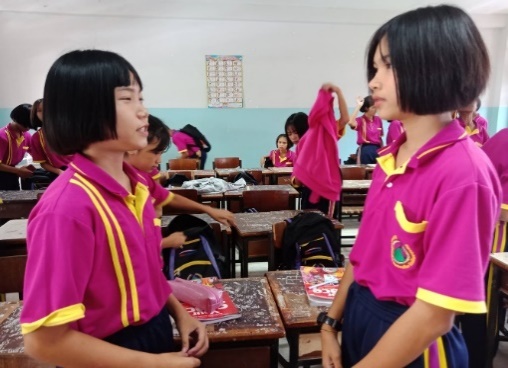 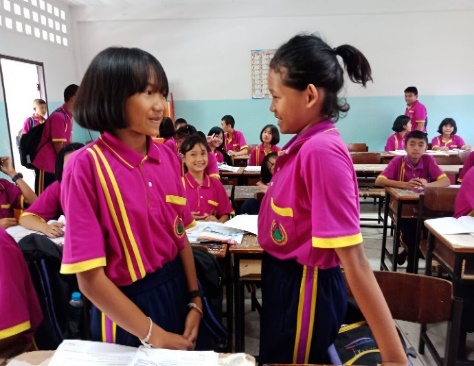 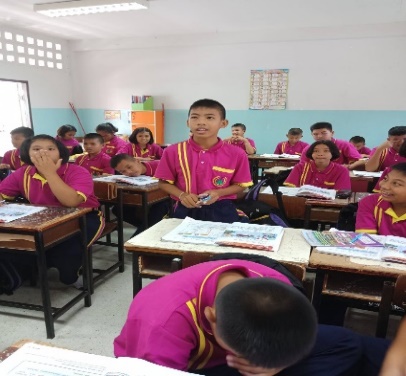 ภาพประกอบการสอน  Active  Learning    Room Number  425 By  Teacher  Jalupan  Khaokham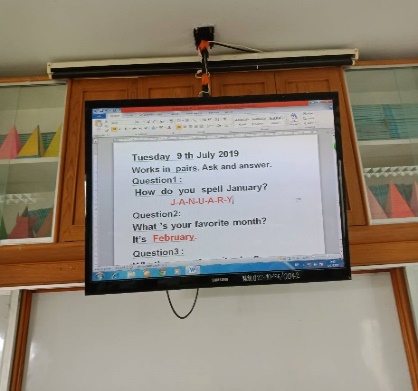 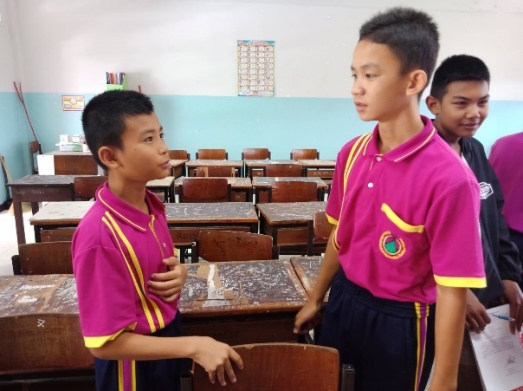 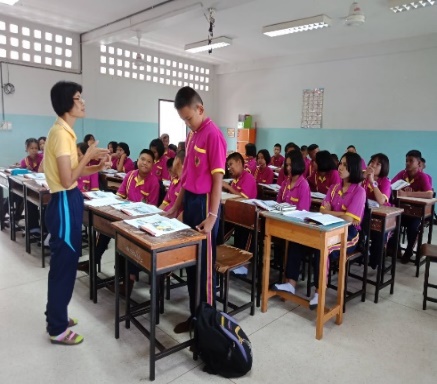 -  โครงการพัฒนาทักษะภาษาวันคริสต์มาส ๒๐๒๑
จุดเด่น
       มีการวางแผนในการพัฒนาการจัดกระบวนการเรียนรู้ทางภาษา  โดยได้จัดกิจกรรมเพื่อส่งเสริมและเปิดโอกาสให้นักเรียนได้ใช้ภาษาอังกฤษเพื่อการสื่อสาร ฝึกการฟัง พูด อ่าน เขียน และการแสดงออกต่อหน้าชุมชน นักเรียนมีความมั่นใจในการใช้ภาษาอังกฤษ  กล้าแสดงความคิดเห็น สรุปองค์ความรู้  นำเสนอผลงาน และสามารถนำไปประยุกต์ใช้ในชีวิตประจำวันได้ แนวทางการพัฒนา
๑. จัดกิจกรรมให้นักเรียนได้เรียนรู้วัฒนธรรมของเจ้าของภาษาได้อย่างหลากหลายฃ๒. จัดกิจกรรมที่นักเรียนสามารถนำความรู้ทางภาษามาใช้ในชีวิตประจำวัน๓. ให้นักเรียนได้ใช้เทคโนโลยีในการแสวงหาความรู้ และใช้ในการสืบค้นความรู้ เพื่อพัฒนาและส่งเสริมการเรียนรู้ทางภาษาต่างประเทศจุดควรพัฒนา  
๑. ปรับแนวทางในการจัดกิจกรรมการเรียนรู้ในห้องเรียน เพื่อให้นักเรียนได้มีโอกาสฝึกฝน และฝึกปฏิบัติกิจกรรมเกี่ยวกับการพัฒนาทักษะทางภาษาเพิ่มขึ้น๒. ปรับแนวทางในการวัดและประเมินผลตามสภาพจริง โดยเน้นถึงความแตกต่างของผู้เรียนมากขึ้น๓. เปิดโอกาสให้ผู้เรียนได้สนุกกับการใช้ภาษาเพื่อการสื่อสารกับเจ้าของภาษาความต้องการช่วยเหลือ
ควรสนับสนุนด้านงบประมาณในการดำเนินงานให้เหมาะสมและเพียงพอรูปภาพประกอบ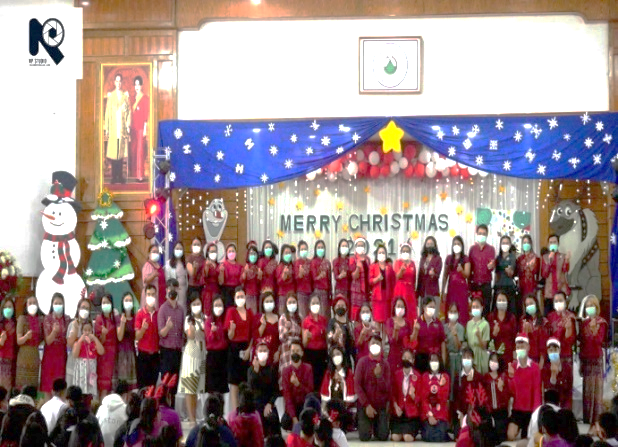 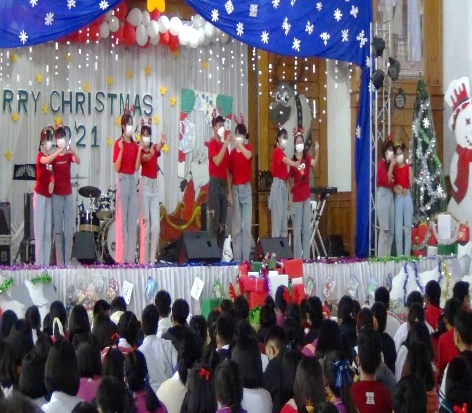 ๓.๒ ใช้สื่อและเทคโนโลยีสารสนเทศ  และแหล่งเรียนรู้ที่เอื้อต่อการเรียนรู้
    โครงการ Open House 
๑. กิจกรรมการแข่งขันทักษะภาษาอังกฤษด้วย Application (Kahoot)จุดเด่น
ส่งเสริมให้ผู้เรียนมีประสบการณ์ในการเรียนรู้ภาษาอังกฤษ ผ่านสื่อและเทคโนโลยีที่ทันสมัย เช่น Mobile Phone, Tablet  or  Lab top นอกจากนี้ยังสร้างความสนุกสนานเพลิดเพลินให้แก่ผู้เล่นเป็นอย่างดี 

แนวทางการพัฒนา
- ครูจัดทำคำถามผ่าน Application (Kahoot) โดยใช้คำศัพท์ที่เหมาะสมกับระดับชั้นและช่วงวัยของผู้เรียน 	- รับสมัครนักเรียนที่มีความสนใจในการแข่งขัน 10-15 ทีม ทีมละ 2 คน	- จัดทำใบเกียรติบัตรให้แก่ผู้เข้าแข่งขัน เพื่อเป็นขวัญและกำลังใจ
จุดควรพัฒนา  
           - การจัดทำคำถามแต่ละข้อควรมีภาพ หรือคลิปสั้นๆ ประกอบ และควรกำหนดเวลาให้เหมาะสมกับระดับของผู้เรียน ตลอดจนความยากง่ายของคำถาม           - ควรจัดเตรียมหรือจัดหาคอมพิวเตอร์พร้อมระบบอินเทอร์เน็ตให้เพียงพอกับผู้เข้าแข่งขัน
ความต้องการช่วยเหลือ
           - ควรจัดเตรียมหรือจัดหาคอมพิวเตอร์พร้อมระบบอินเทอร์เน็ตให้เพียงพอกับจำนวนของผู้เข้าร่วมแข่งขันรูปภาพประกอบ : กิจกรรมการแข่งขันทักษะภาษาอังกฤษด้วย Application (Kahoot) Application (Kahoot)  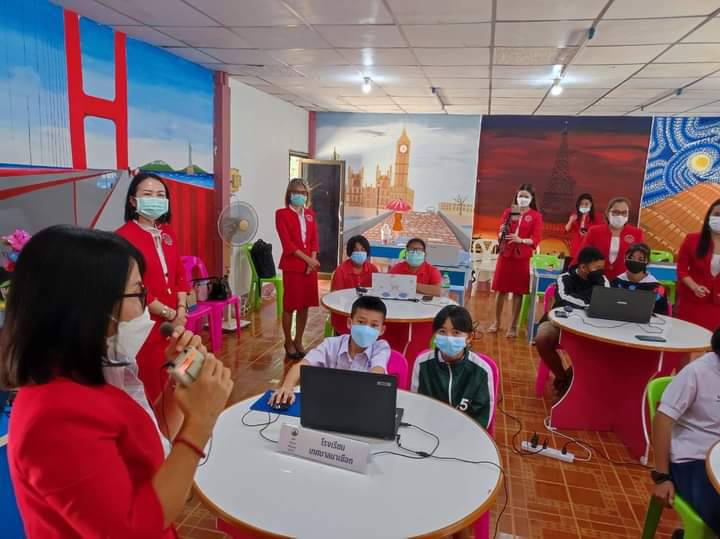 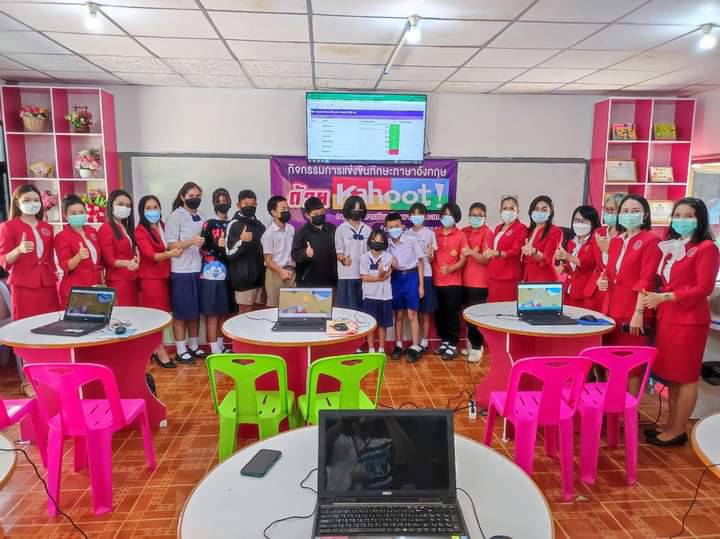 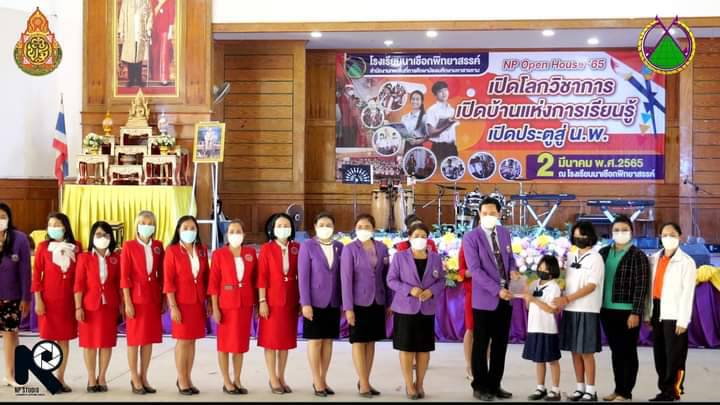 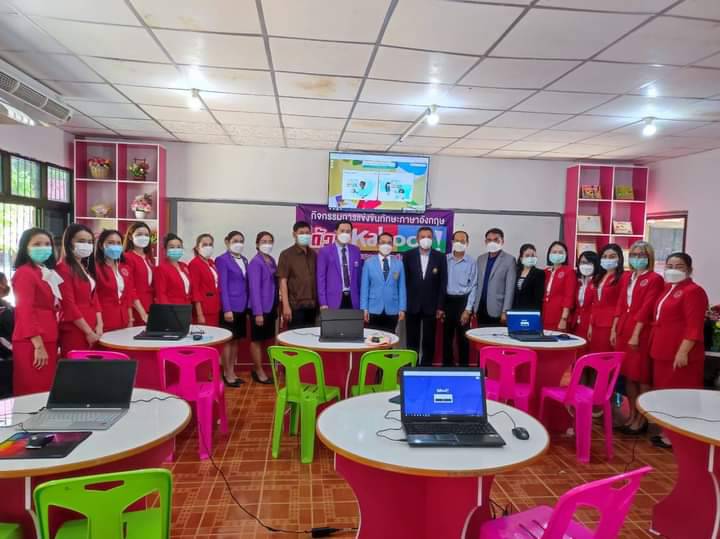 ๓.๓ มีการบริหารจัดการชั้นเรียนเชิงบวก
	ข้าพเจ้าได้ดำเนินการบริหารจัดการชั้นเรียนเชิงบวกในห้องเรียนตามระบบดูแลช่วยเหลือนักเรียนดังนี้คือ มีการศึกษาข้อมูลของผู้เรียนเป็นรายคน  ตามระบบการคัดกรองนักเรียน  นำผลการคัดกรองมาช่วยส่งเสริมและพัฒนาผู้เรียนตลอดจนการป้องกันช่วยเหลือและแก้ไขนักเรียน โดยการดำเนินการจัดกิจกรรมการเรียนรู้แบบ Active Learning  โดยให้เป็นรูแปบบของ Child Centre  ภายใต้กระบวนกาที่เป็นชุมชนแห่งการเรียนรู้ ( PLC)  เพื่อนำผลจากการได้ลงมือปฏิบัตินั้นมาปรับปรุงและพัฒนาการบริหารจัดการชั้นเรียนเชิงบวกให้มีประสิทธิภาพและประสิทธิผลมากยิ่งๆขึ้นโครงการ
     ๑. กิจกรรมชุมชนแห่งการเรียนรู้กลุ่มสาระการเรียนรู้ภาษาต่างประเทศ (PLC) จุดเด่น
    ๑. เป็นกิจกรรมที่เป็นเครื่องมือที่ช่วยให้การแลกเปลี่ยนเรียนรู้อย่างมีประสิทธิภาพ          ๒. ก่อให้เกิดการร่วมมือ รวมพลังของทุกฝ่ายในการพัฒนาการเรียนการสอนสู่คุณภาพของผู้เรียน     ๓. ได้เข้าร่วมกิจกรรมชุมชนแห่งการเรียนรู้ (PLC) เพื่อพัฒนาการจัดกิจกรรมการเรียนรู้ และพัฒนาสื่อ             นวัตกรรม ให้เหมาะสมกับผู้เรียน และมีประสิทธิภาพยิ่งขึ้น    ๔. ก่อให้เกิดการพัฒนาวิชาชีพครูด้วยการพัฒนาผู้เรียนแนวทางการพัฒนา
แนวทางพัฒนา       ส่งเสริมให้ครูผู้สอนในกลุ่มสาระการเรียนรู้ภาษาต่างประเทศ จัดกิจกรรมชุมชนแห่งการเรียนรู้ทางวิชาชีพระหว่างครู นักเรียนและผู้เกี่ยวข้อง  พัฒนาและปรับปรุงการจัดการเรียนรู้ แลกเปลี่ยนเรียนรู้  ให้ นักเรียนและผู้มีส่วนเกี่ยวข้องมีส่วนร่วมในการวัดผลและประเมินผล และให้ข้อมูลสะท้อนกลับเพื่อพัฒนาและปรับปรุงการจัดการเรียนรู้จุดควรพัฒนา  
	 นักเรียนยังต้องได้รับการพัฒนาด้านการนำเสนอ การอภิปรายและแลกเปลี่ยนเรียนรู้อย่างสมเหตุสมผลมากขึ้น และต้องพัฒนาทักษะการแก้ปัญหาตามสถานการณ์ได้อย่างเหมาะสมเพิ่มขึ้น
ความต้องการช่วยเหลือ
    -  ส่งเสริมให้ครูในกลุ่มสาระฯจัดกิจกรรมการเรียนการสอนโดยเน้นทักษะการอ่าน การเขียน และการสื่อสาร ด้วยสื่อที่ทันสมัยและน่าสนใจ เช่น คลิปวีดีโอ เพลงภาษาอังกฤษ ภาษาจีน ภาพยนตร์ sound track มีกิจกรรม PLC กลุ่มสาระฯทุกวันพุธ เพื่อวางแผนให้ครูทำแผนการสอนที่ใช้เทคนิคการสอนที่ส่งเสริมให้นักเรียนได้คิดวิเคราะห์ คิดวิจารณญาณ  อภิปราย แลกเปลี่ยนความคิดเห็นแก้ปัญหา ให้นักเรียนได้แสวงหาความรู้ ค้นคว้าด้วยตนเองทั้งจากแหล่งเรียนรู้ในห้องเรียนและนอกห้องเรียนเพื่อทำใบงานและผลิตชิ้นงานเป็นของตนเอง    - ควรมีเครือข่ายออนไลน์เป็นสื่อกลางในการติดต่อแลกเปลี่ยนประสบการณ์ระหว่างครูที่ทำงานร่วมกันรูปภาพประกอบ : มีการบริหารจัดการชั้นเรียนเชิงบวก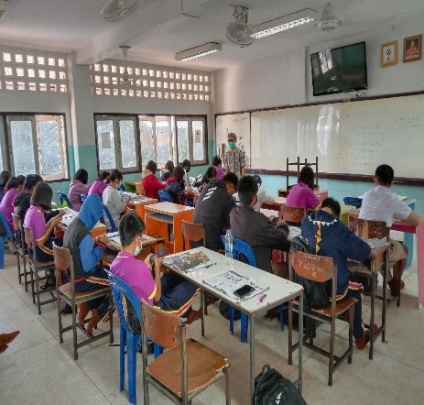 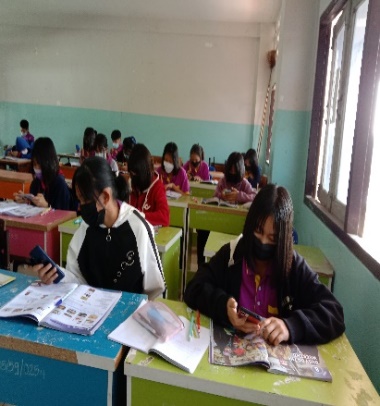 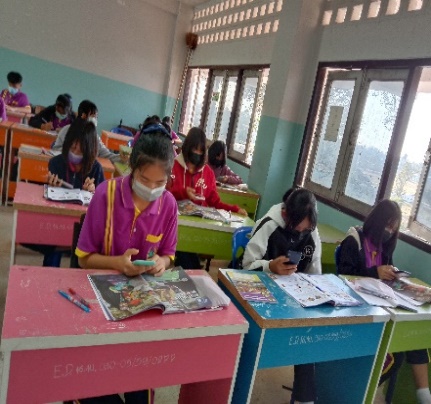 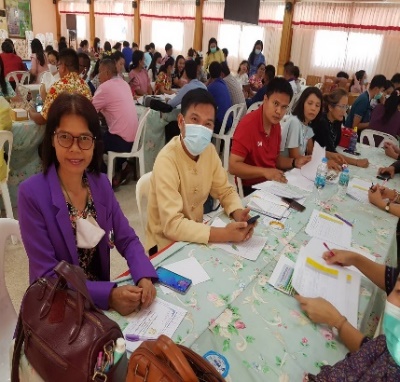 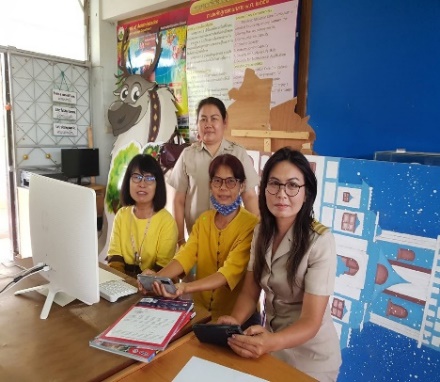 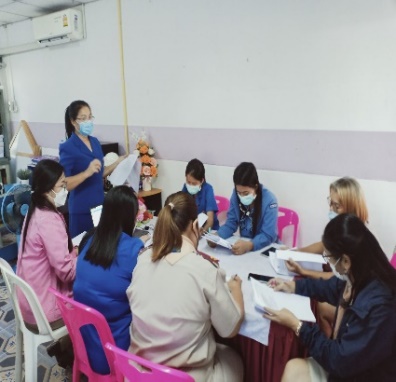 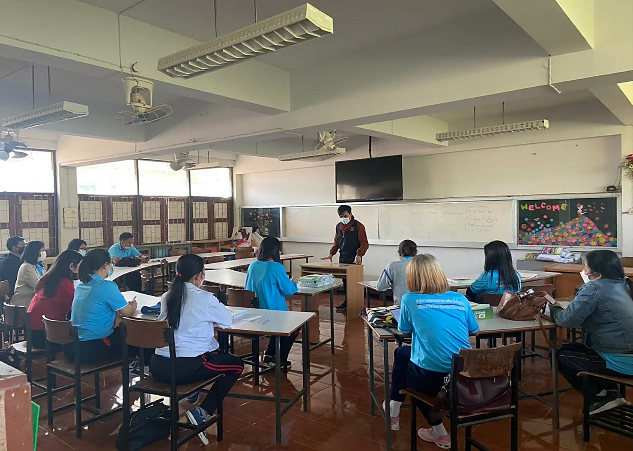 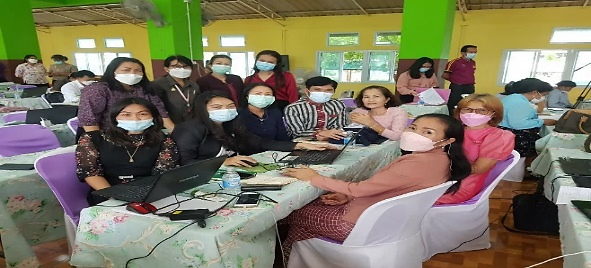 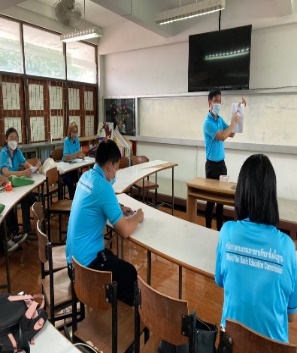 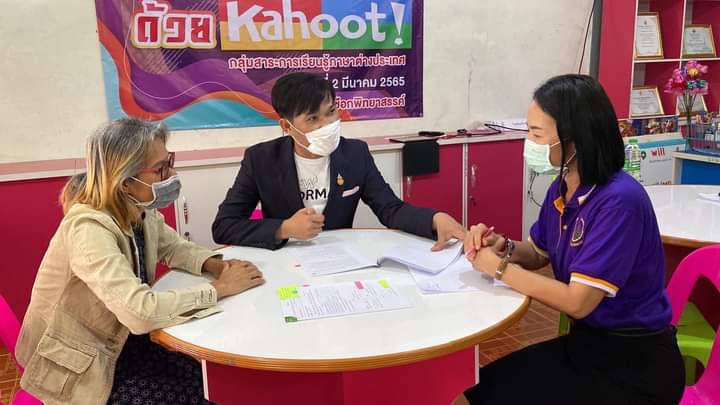 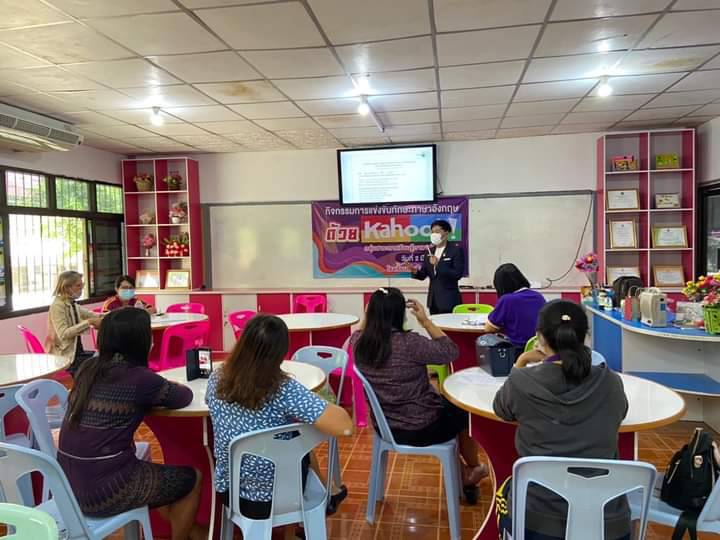 ๓.๔ ตรวจสอบและประเมินผู้เรียนอย่างเป็นระบบและนำผลมาพัฒนาผู้เรียน  	ข้าพเจ้าได้ริเริ่มพัฒนาเครื่องมือวัดและประเมินผลการเรียนรู้รายวิชาภาอังกฤษพื้นฐาน (อ๒๑๑๐๒) ด้วยวิธีการที่หลากหลายซึ่งได้กำหนดเครื่องมือวัดและประเมินผลให้มีความสอดคล้องกับตัวชี้วัด เพื่อนำไปประเมินผู้เรียนได้ตามสภาพที่แท้จริงกับผู้เรียนในระดับชั้นมัธยมศึกษาปีที่ ๑๑. กิจกรรมชุมชนแห่งการเรียนรู้กลุ่มสาระการเรียนรู้ภาษาต่างประเทศ (PLC) จุดเด่น
    ๑. เป็นกิจกรรมที่เป็นเครื่องมือที่ช่วยให้การแลกเปลี่ยนเรียนรู้อย่างมีประสิทธิภาพ          ๒. ก่อให้เกิดการร่วมมือ รวมพลังของทุกฝ่ายในการพัฒนาการเรียนการสอนสู่คุณภาพของผู้เรียน     ๓. ได้เข้าร่วมกิจกรรมชุมชนแห่งการเรียนรู้ (PLC) เพื่อพัฒนาการจัดกิจกรรมการเรียนรู้ และพัฒนาสื่อ             นวัตกรรม ให้เหมาะสมกับผู้เรียน และมีประสิทธิภาพยิ่งขึ้น    ๔. ก่อให้เกิดการพัฒนาวิชาชีพครูด้วยการพัฒนาผู้เรียนแนวทางการพัฒนา
แนวทางพัฒนา       ส่งเสริมให้ครูผู้สอนในกลุ่มสาระการเรียนรู้ภาษาต่างประเทศ จัดกิจกรรมชุมชนแห่งการเรียนรู้ทางวิชาชีพระหว่างครู นักเรียนและผู้เกี่ยวข้อง  พัฒนาและปรับปรุงการจัดการเรียนรู้ แลกเปลี่ยนเรียนรู้  ให้ นักเรียนและผู้มีส่วนเกี่ยวข้องมีส่วนร่วมในการวัดผลและประเมินผล และให้ข้อมูลสะท้อนกลับเพื่อพัฒนาและปรับปรุงการจัดการเรียนรู้จุดควรพัฒนา  
	 นักเรียนยังต้องได้รับการพัฒนาด้านการนำเสนอ การอภิปรายและแลกเปลี่ยนเรียนรู้อย่างสมเหตุสมผลมากขึ้น และต้องพัฒนาทักษะการแก้ปัญหาตามสถานการณ์ได้อย่างเหมาะสมเพิ่มขึ้น
ความต้องการช่วยเหลือ
    -  ส่งเสริมให้ครูในกลุ่มสาระฯจัดกิจกรรมการเรียนการสอนโดยเน้นทักษะการอ่าน การเขียน และการสื่อสาร ด้วยสื่อที่ทันสมัยและน่าสนใจ เช่น คลิปวีดีโอ เพลงภาษาอังกฤษ ภาษาจีน ภาพยนตร์ sound track มีกิจกรรม PLC กลุ่มสาระฯทุกวันพุธ เพื่อวางแผนให้ครูทำแผนการสอนที่ใช้เทคนิคการสอนที่ส่งเสริมให้นักเรียนได้คิดวิเคราะห์ คิดวิจารณญาณ  อภิปราย แลกเปลี่ยนความคิดเห็นแก้ปัญหา ให้นักเรียนได้แสวงหาความรู้ ค้นคว้าด้วยตนเองทั้งจากแหล่งเรียนรู้ในห้องเรียนและนอกห้องเรียนเพื่อทำใบงานและผลิตชิ้นงานเป็นของตนเอง    - ควรมีเครือข่ายออนไลน์เป็นสื่อกลางในการติดต่อแลกเปลี่ยนประสบการณ์ระหว่างครูที่ทำงานร่วมกัน                รูปภาพประกอบ : ตรวจสอบและประเมินผู้เรียนอย่างเป็นระบบและนำผลมาพัฒนาผู้เรียน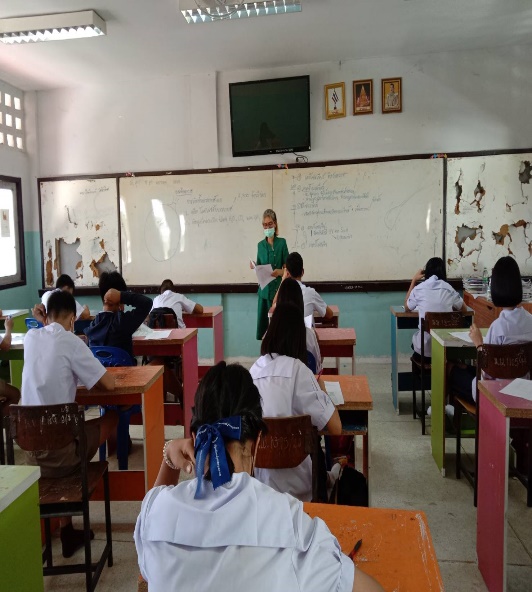 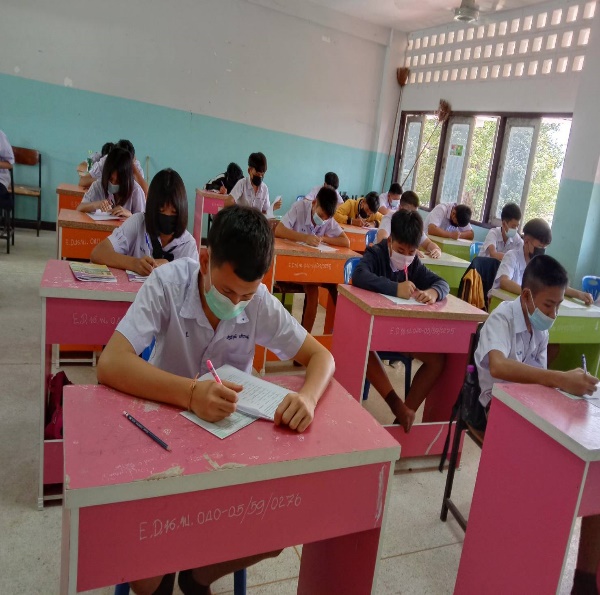 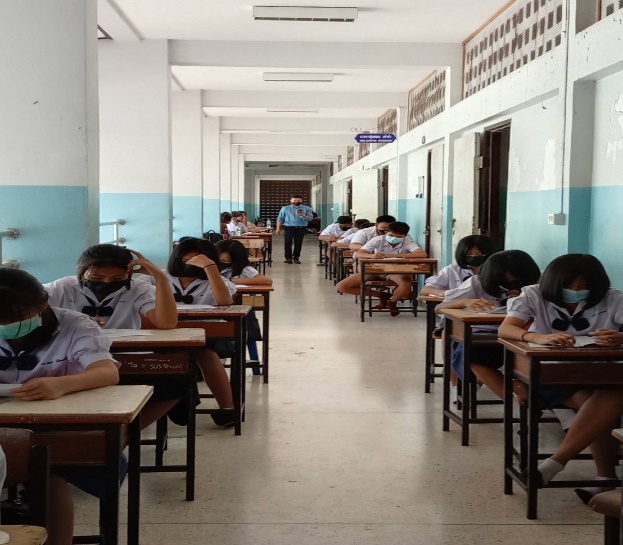 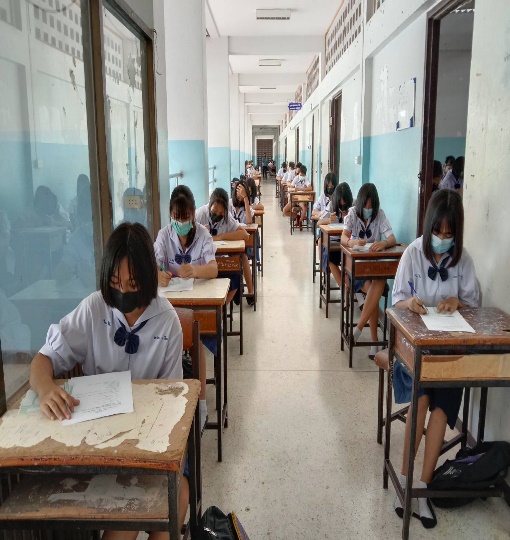 ๓.๕  ตรวจสอบและประเมินผู้เรียนอย่างเป็นระบบและนำผลมาพัฒนาผู้เรียนมีการบริหารจัดการชั้นเรียนเชิงบวก
               ข้าพเจ้าได้มีส่วนร่วมในการการแลกเปลี่ยนเรียนรู้และการใช้ข้อมูลสะท้อนกลับเพื่อพัฒนาปรับปรุงการจัดการเรียนรู้โดยการมีส่วนร่วมในการนิเทศติดตามการจัดการเรียนรู้ของเพื่อนครูในระดับชั้นหรือในกลุ่มสาระ ผ่านกิจกรรม PLC เพื่อนำผลที่ได้จากการปฏิบัติงานร่วมกันมาปรับปรุงแก้ไขและพัฒนาต่อยอดเพื่อให้งานที่มีประสิทธิภาพและประสิทธิผลในโอกาสต่อๆไปโครงการ
     ๑. กิจกรรมชุมชนแห่งการเรียนรู้กลุ่มสาระการเรียนรู้ภาษาต่างประเทศ (PLC) จุดเด่น
    ๑. เป็นกิจกรรมที่เป็นเครื่องมือที่ช่วยให้การแลกเปลี่ยนเรียนรู้อย่างมีประสิทธิภาพ          ๒. ก่อให้เกิดการร่วมมือ รวมพลังของทุกฝ่ายในการพัฒนาการเรียนการสอนสู่คุณภาพของผู้เรียน     ๓. ได้เข้าร่วมกิจกรรมชุมชนแห่งการเรียนรู้ (PLC) เพื่อพัฒนาการจัดกิจกรรมการเรียนรู้ และพัฒนาสื่อ             นวัตกรรม ให้เหมาะสมกับผู้เรียน และมีประสิทธิภาพยิ่งขึ้น    ๔. ก่อให้เกิดการพัฒนาวิชาชีพครูด้วยการพัฒนาผู้เรียนแนวทางการพัฒนา
แนวทางพัฒนา       ส่งเสริมให้ครูผู้สอนในกลุ่มสาระการเรียนรู้ภาษาต่างประเทศ จัดกิจกรรมชุมชนแห่งการเรียนรู้ทางวิชาชีพระหว่างครู นักเรียนและผู้เกี่ยวข้อง  พัฒนาและปรับปรุงการจัดการเรียนรู้ แลกเปลี่ยนเรียนรู้  ให้ นักเรียนและผู้มีส่วนเกี่ยวข้องมีส่วนร่วมในการวัดผลและประเมินผล และให้ข้อมูลสะท้อนกลับเพื่อพัฒนาและปรับปรุงการจัดการเรียนรู้จุดควรพัฒนา  
	 นักเรียนยังต้องได้รับการพัฒนาด้านการนำเสนอ การอภิปรายและแลกเปลี่ยนเรียนรู้อย่างสมเหตุสมผลมากขึ้น และต้องพัฒนาทักษะการแก้ปัญหาตามสถานการณ์ได้อย่างเหมาะสมเพิ่มขึ้น
ความต้องการช่วยเหลือ
    -  ส่งเสริมให้ครูในกลุ่มสาระฯจัดกิจกรรมการเรียนการสอนโดยเน้นทักษะการอ่าน การเขียน และการสื่อสาร ด้วยสื่อที่ทันสมัยและน่าสนใจ เช่น คลิปวีดีโอ เพลงภาษาอังกฤษ ภาษาจีน ภาพยนตร์ sound track มีกิจกรรม PLC กลุ่มสาระฯทุกวันพุธ เพื่อวางแผนให้ครูทำแผนการสอนที่ใช้เทคนิคการสอนที่ส่งเสริมให้นักเรียนได้คิดวิเคราะห์ คิดวิจารณญาณ  อภิปราย แลกเปลี่ยนความคิดเห็นแก้ปัญหา ให้นักเรียนได้แสวงหาความรู้ ค้นคว้าด้วยตนเองทั้งจากแหล่งเรียนรู้ในห้องเรียนและนอกห้องเรียนเพื่อทำใบงานและผลิตชิ้นงานเป็นของตนเอง    - ควรมีเครือข่ายออนไลน์เป็นสื่อกลางในการติดต่อแลกเปลี่ยนประสบการณ์ระหว่างครูที่ทำงานร่วมกัน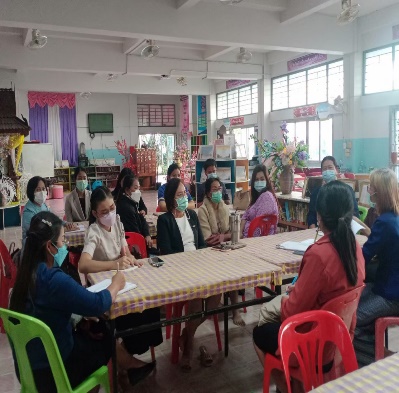 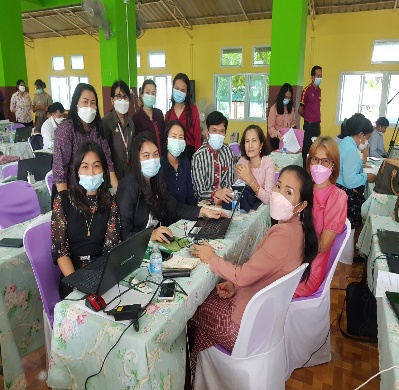 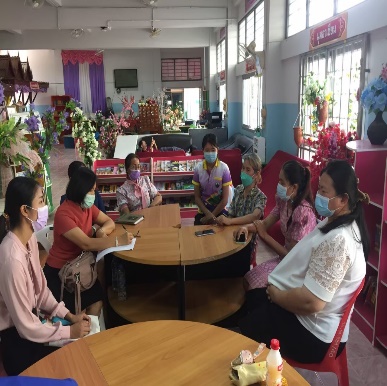 รูปภาพประกอบตรวจสอบและประเมินผู้เรียนอย่างเป็นระบบและนำผลมาพัฒนาผู้เรียนมีการบริหารจัดการชั้นเรียนเชิงบวก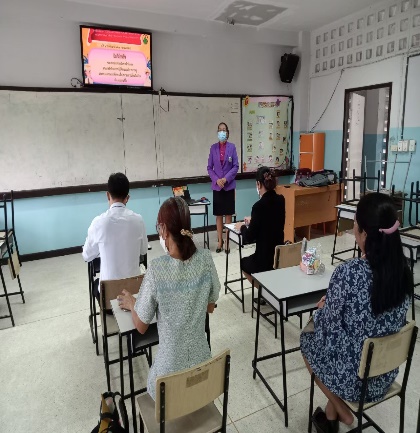 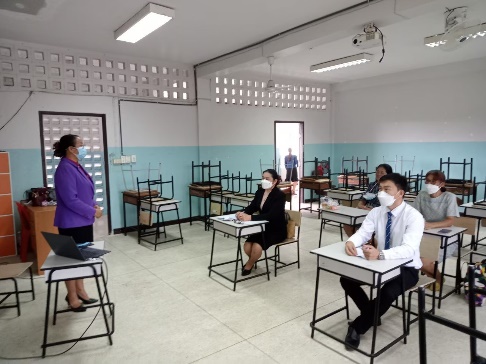 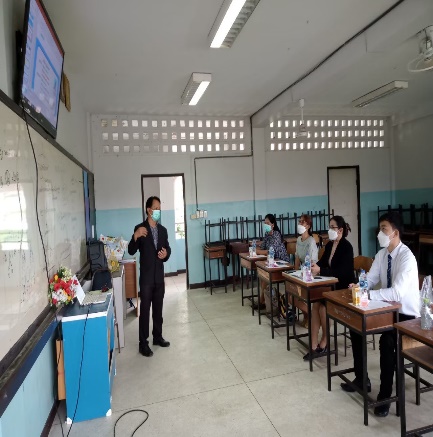 ๓.๖ การเสริมสร้างขวัญกำลังใจของครูและนักเรียน	
	ข้าพเจ้าได้มีการพัฒนาตนเองอย่างสม่ำเสมอด้วยการเข้ารับการประชุมสัมมนา การอบรมเชิงปฏิบัติการต่างๆ ภายใต้สถานการณ์แพร่ระบาดของโรค COVID-19 เพื่อนำเอาองค์ความรู้และมวลประสบการณ์ต่างๆ มาปรับประยุกต์ใช้กับกระบวนการจัดการเรียนรู้ให้กับผู้เรียนในระดับชั้นที่ตนเองสอน  รวมทั้งเพื่อคงวิทยฐานะของตน ตามจรรยาบรรณและวิชาชีพครูโครงการ๑. กิจกรรมพัฒนาตนเองด้านวิชาชีพและเสริมสร้างขวัญกำลังใจจุดเด่น
  	๑. ครูได้รับการพัฒนาตนเองด้านวิชาชีพอย่างสม่ำเสมอ และมีการเสริมสร้างขวัญกำลังใจครูและนักเรียน ก่อให้เกิดความรักและความสามัคคีทั้งนักเรียนกับนักเรียน นักเรียนกับครู และครูกับเพื่อนร่วมงาน
แนวทางการพัฒนา
 	๑. หน่วยงานส่งเสริมให้ครูและบุคลากรทางการศึกษาได้รับการพัฒนาตนเองอย่างสม่ำเสมอ และมีการเสริมสร้างขวัญกำลังบุคลากร และนักเรียน
จุดควรพัฒนา  
 	๑. ควรจัดให้มีการอบรม พัฒนาความรู้ความสามารถตามกลุ่มสาระการเรียนรู้ อย่างน้อยภาคเรียนละ ๑ ครั้ง
    	๒. ควรจัดให้มีเวทีการแข่งขันและแสดงความสามารถของนักเรียนด้านภาษา
 ความต้องการช่วยเหลือ
   	๑. งบประมาณในการอบรมพัฒนาครูด้านวิชาชีพ
    	๒. งบประมาณในการจัดซื้อสื่อการเรียนการสอนที่ทันสมัย
 	๓. สนับสนุนงบประมาณในการจัดกิจกรรมและจัดหารางวัลเพื่อเป็นการกระตุ้นและส่งเสริมให้นักเรียนให้นักเรียนได้เกิดแรงบันดาลใจในการพัฒนาตนเอง                     รูปภาพประกอบการเสริมสร้างขวัญกำลังใจของครูและนักเรียน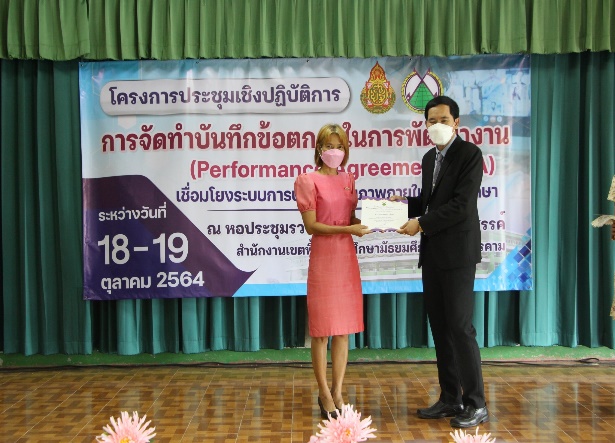 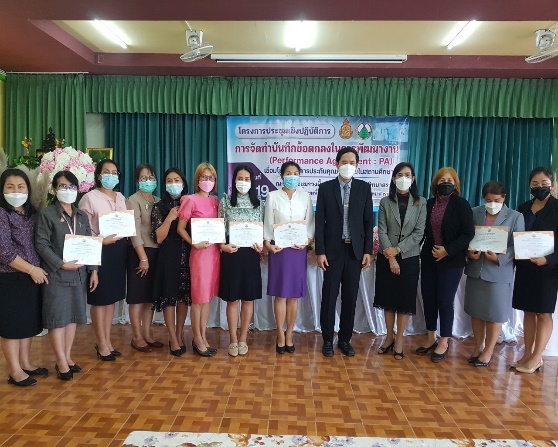 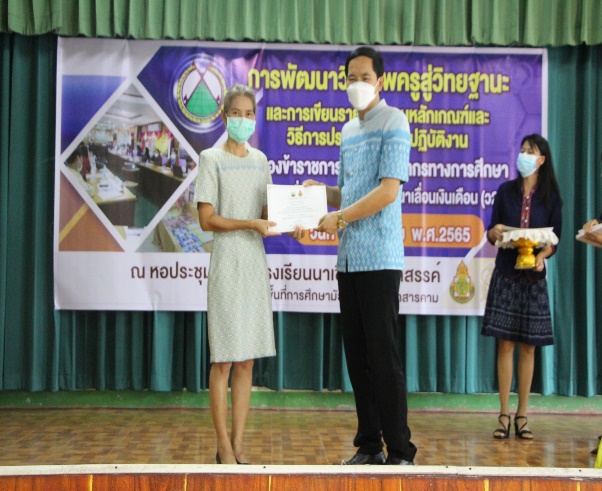 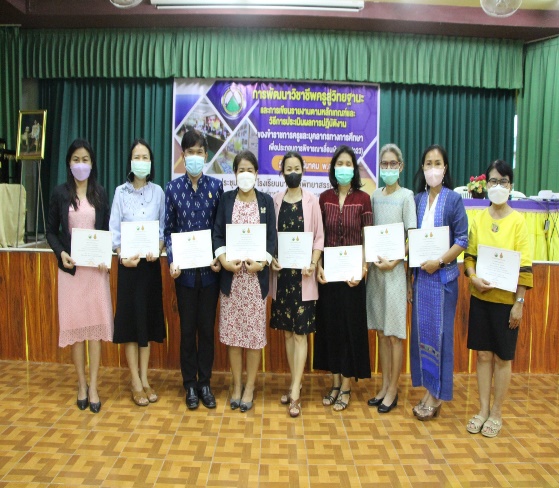 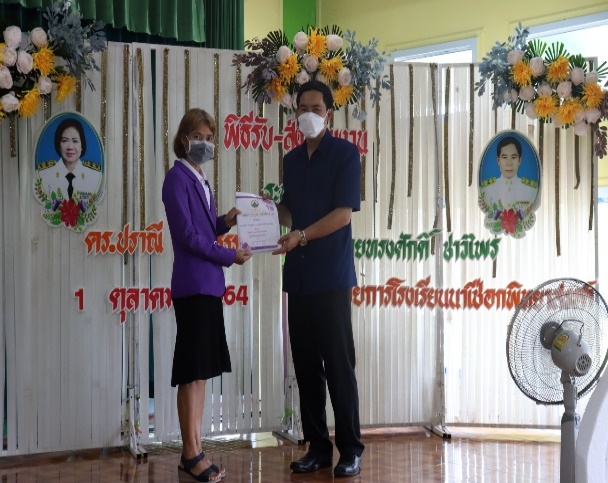 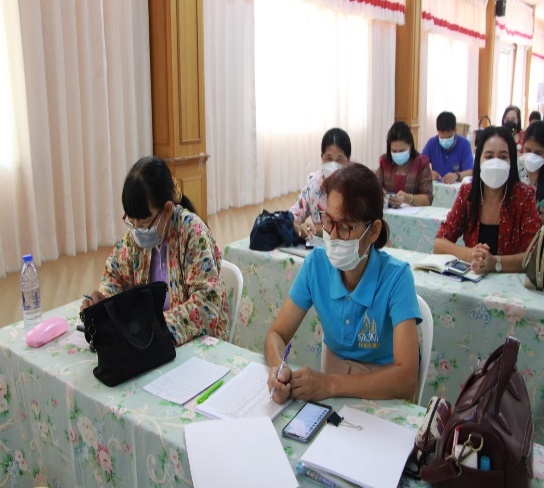 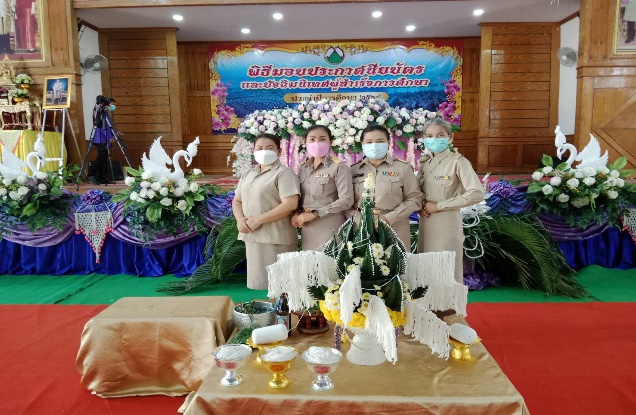 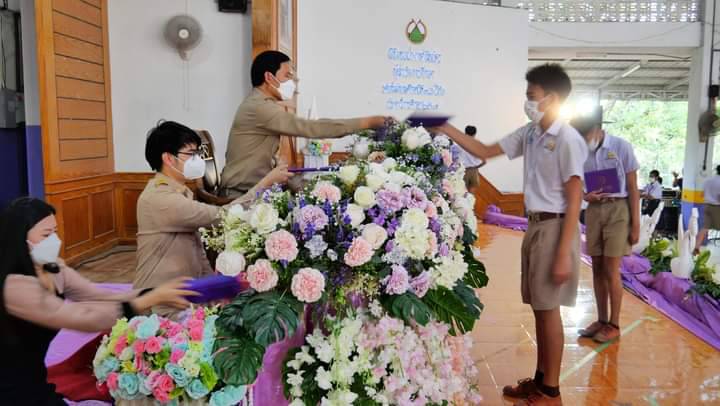 